Приложение 2 к Положению о ведомственной награде Министерства здравоохранения Донецкой Народной Республики – ГрамотеМинистерства здравоохранения Донецкой Народной Республики(п. 1.2)РИСУНОКведомственной награды Министерства здравоохранения Донецкой Народной Республики - ГрамотыМинистерства здравоохранения Донецкой Народной Республики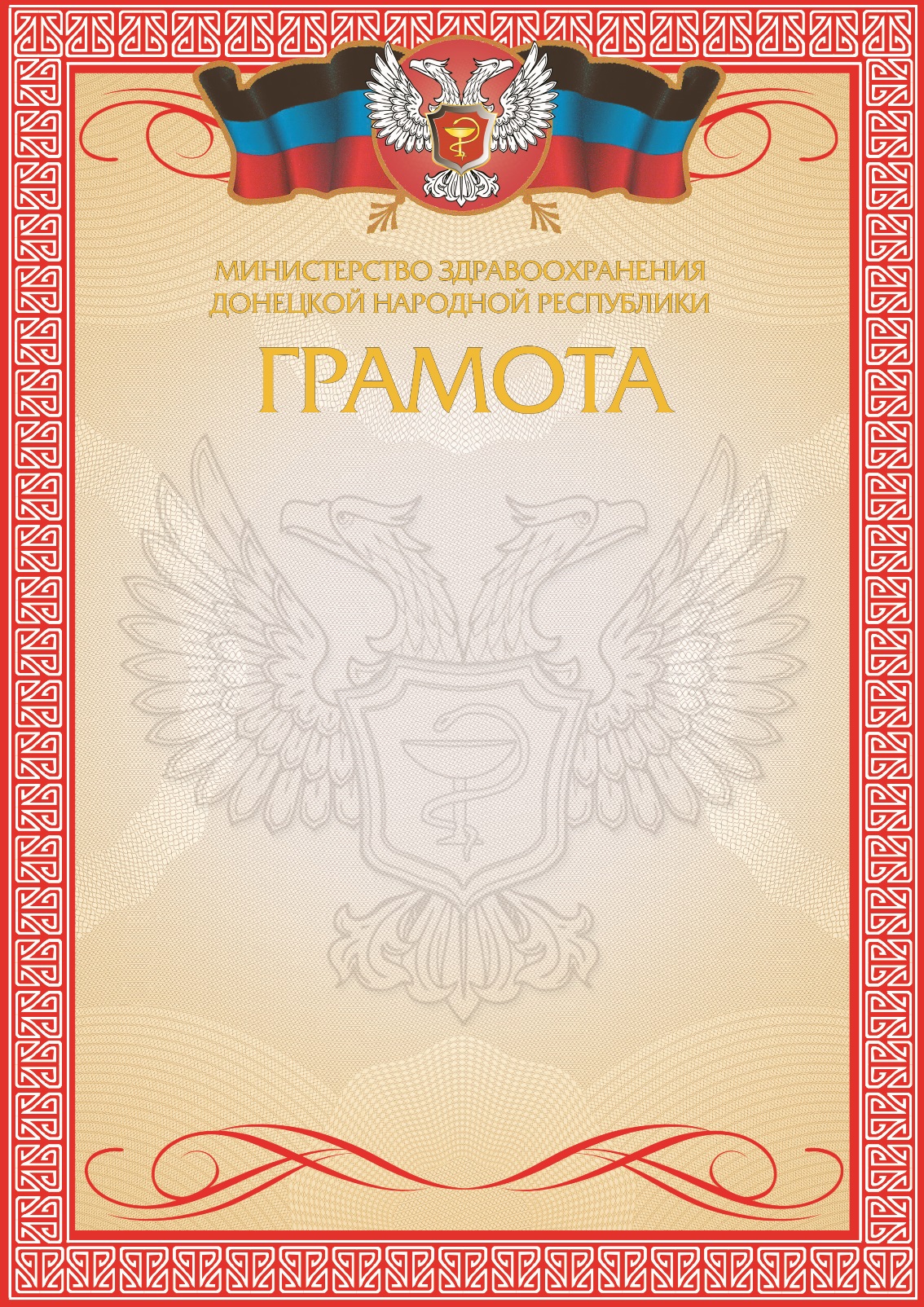 